Сумська міська радаVІІ СКЛИКАННЯ       СЕСІЯРІШЕННЯвід                       2020 року №             -МРм. СумиРозглянувши звернення громадянки, надані документи, відповідно до постанови Верховної Ради України від 15.09.2015 № 681-VIII «Про зміну і встановлення меж міста Суми і Сумського району Сумської області», протоколу засідання постійної комісії з питань архітектури, містобудування, регулювання земельних відносин, природокористування та екології Сумської міської ради                від 12.03.2020 № 188, статей 12, 20, частини шостої статті 186 Земельного кодексу України, статті 50 Закону України «Про землеустрій», частини третьої статті 15 Закону України «Про доступ до публічної інформації», керуючись пунктом 34 частини першої статті 26 Закону України «Про місцеве самоврядування в Україні», Сумська міська рада  ВИРІШИЛА:Затвердити проект землеустрою щодо відведення земельної ділянки та змінити її цільове призначення із земель сільськогосподарського призначення                                        
для індивідуального садівництва на землі житлової та громадської забудови для будівництва і обслуговування житлового будинку, господарських будівель і споруд (присадибна ділянка) за адресою: м. Суми, вул. Європейська, 11, кадастровий номер 5910136300:14:004:0028, площа 0,1000 га, яка перебуває в приватній власності Онайко Ольги Іванівни на підставі витягу з Державного реєстру речових прав на нерухоме майно про реєстрацію права власності                            № 78376315 від 18.01.2017, реєстраційний номер об’єкта нерухомого майна 538470859247.Сумський міський голова						           О.М. ЛисенкоВиконавець: Клименко Ю.М.Ініціатор розгляду питання - постійна комісія з питань архітектури, містобудування, регулювання земельних відносин, природокористування та екології Сумської міської радиПроєкт рішення підготовлено департаментом забезпечення ресурсних платежів Сумської міської радиДоповідач – департамент забезпечення ресурсних платежів Сумської міської ради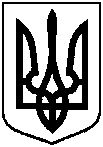 Проєктоприлюднено«__»______________2020 р.Про затвердження Онайко Ользі Іванівні проекту землеустрою щодо відведення земельної ділянки та зміну її цільового призначення за адресою: м. Суми, вул. Європейська, 11